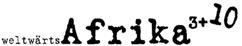 Bewerbungsfragebogen für den weltwärts-Freiwilligendienst in Tansania    Einsatzjahr 2015/16    Einsatzjahr 2016/17    Einsatzjahr 2017/18    Einsatzjahr 2018/19I. Fragen zur Person - Selbstverständlich werden alle von dir gemachten Angaben vertraulich behandelt -Wo wohnst du?	bei den Eltern	bei einem Elternteil	allein	mit Freund / Freundin	in einer Wohngemeinschaft	im Wohnheim	Sonstiges:      Während meines Aufenthaltes in Afrika sollte  im Notfall benachrichtigt werdenName, Vorname:			     Beziehung zum Bewerber:		     Anschrift:				     Telefon:				     Mobiltelefon:				     E-Mail:				     Hast du schon längere Zeiten ohne deine Eltern oder Mitglieder deiner Familieverbracht?Bist du in einer Stadt oder „auf dem Land“ aufgewachsen? Unverzichtbare LebensgewohnheitenIch bin Vegetarier/in:			ja    nein Ich bin Veganer/in:				ja    nein Ich habe sonstige besondere Ernährungsgewohnheiten:      Ich bin Raucher/in:				ja    nein Ich kann mir vorstellen, diese Gewohnheiten während der Dauer meines Afrika-Aufenthaltes zu ändern:		ja    nein    vielleicht II. Schulbildung und berufliche Perspektivenderzeitige Tätigkeit:   	     sonstige Abschlüsse:	     Hast du schon eine berufliche Perspektive für die Zeit nach dem Auslandsaufenthalt?	ja 	nein 	 Wenn ja, welche:Welche bisher nicht genannten Fähigkeiten und Interessen hast du?(Bitte ausführlich beschreiben, - bei handschriftlicher Bearbeitung Anlage zufügen)Beschreibe was dir in deinem Leben wirklich wichtig ist.(Bitte ausführlich beschreiben, - bei handschriftlicher Bearbeitung Anlage zufügen)III. SprachkenntnisseWelche Sprachkenntnisse hast du bereits?Fällt es dir leichter eine Sprache schriftlich oder mündlich anzuwenden? Fällt es dir schwer, wenn du beim Sprechen Fehler machst?IV. Bisherige AuslandsaufenthalteOrt und Dauer bisheriger Auslandsaufenthalte (länger als drei Wochen):Gibt es bedeutende  Erfahrungen die du dabei gemacht hast?V. Fragen zu deiner Persönlichkeit und zum ArbeitsverhaltenWir möchten dich gerne möglichst gut kennen lernen und bitten dich, um eine Selbsteinschätzung deiner Persönlichkeit und deines Arbeitsverhaltens.  Bei den folgenden Aussagen gib bitte immer an, inwieweit sie auf dich – im Vergleich zu anderen – zutreffen. Auf einer sechsgliedrigen Skala kannst du dich einordnen und ein Kreuz setzen zwischen „trifft voll zu“ und „trifft überhaupt nicht zu“. Für eine erfolgreiche Bewerbung zum Freiwilligendienst ist es überhaupt nicht sinnvoll, dass du dir bei jeder Frage die „Höchstpunktzahl“ (oder das was du dafür hältst) zuordnest. Im Gegenteil: Wir schätzen Bewerber, die in der Lage sind sich selbst ehrlich und differenziert einzuschätzen.Ich stelle hohe Anforderungen an meine eigenen schulischen / beruflichen Leistungen.trifft voll zu                                   trifft überhaupt nicht zuIch bin bereit mich stark für die Schule / meine Arbeit / ein Projekt zu engagieren.trifft voll zu                                   trifft überhaupt nicht zuIch bin bereit für eine Sache Verantwortung zu übernehmen.trifft voll zu                                   trifft überhaupt nicht zuIch möchte meine eigenen Vorstellungen und Ideen umsetzen.trifft voll zu                                   trifft überhaupt nicht zuIch gehe bei der Bearbeitung von Aufgaben sorgfältig vor.trifft voll zu                                   trifft überhaupt nicht zuIch halte mich zuverlässig an Vereinbarungen.trifft voll zu                                   trifft überhaupt nicht zuIch neige zu Perfektionismus.trifft voll zu                                   trifft überhaupt nicht zuIch bin grundsätzlich pünktlich.trifft voll zu                                   trifft überhaupt nicht zuIch kann mich problemlos auf neue Situationen einstellen.trifft voll zu                                   trifft überhaupt nicht zuNach einer Entscheidungsfindung beginne ich sofort mit der Umsetzung.trifft voll zu                                   trifft überhaupt nicht zuIch kann mit einer ungeklärten, unübersichtlichen Situation gut leben.trifft voll zu                                   trifft überhaupt nicht zuIch habe ein gutes Gespür für die Stimmungen anderer.trifft voll zu                                   trifft überhaupt nicht zuIch kann mich leicht auf verschiedene zwischenmenschliche Situationen einstellen.trifft voll zu                                   trifft überhaupt nicht zuIch kann meine eigene Wirkung auf andere gut einschätzen.trifft voll zu                                   trifft überhaupt nicht zuIch kann auf andere Menschen zugehen und Kontakte knüpfen.trifft voll zu                                   trifft überhaupt nicht zuIch habe viele Freunde und Kontakte.trifft voll zu                                   trifft überhaupt nicht zuIch komme gerne mit anderen Menschen zusammen.trifft voll zu                                   trifft überhaupt nicht zuIch bin anderen gegenüber freundlich und rücksichtsvoll.trifft voll zu                                   trifft überhaupt nicht zuIch bin gerne bereit mich anderen Personen anzupassen.trifft voll zu                                   trifft überhaupt nicht zuIch arbeite gern im Team.trifft voll zu                                   trifft überhaupt nicht zuIch suche die Zusammenarbeit und den Austausch mit anderen.trifft voll zu                                   trifft überhaupt nicht zuIch bin bereit Teamentscheidungen zu akzeptieren und mitzutragen.trifft voll zu                                   trifft überhaupt nicht zuIch vertrete meine Auffassung mit Nachdruck.trifft voll zu                                   trifft überhaupt nicht zuIch setze meine Vorstellungen durch.trifft voll zu                                   trifft überhaupt nicht zuIch komme schnell über Probleme und Misserfolge hinweg.trifft voll zu                                   trifft überhaupt nicht zuIch reagiere bei Schwierigkeiten gelassen.trifft voll zu                                   trifft überhaupt nicht zuIch lasse mich nicht entmutigen.trifft voll zu                                   trifft überhaupt nicht zuIch kann auch unter Druck noch gut weiterarbeiten.trifft voll zu                                   trifft überhaupt nicht zuIch bin selbstsicher im Umgang mit anderen.trifft voll zu                                   trifft überhaupt nicht zuIch bin wenig besorgt über den Eindruck, den ich bei anderen hinterlasse.trifft voll zu                                   trifft überhaupt nicht zuVI. Fragen zum Freiwilligendienst1. Bitte benenne mindestens drei Gründe, die deine Motivation dich für den Freiwilligendienst zu bewerben erklären:a)      b)      c)      2. In welchem Bereich möchtest du gerne eingesetzt werden? Gib bitte eine Reihenfolge an  (1., 2., 3. etc.):Kinderheim				     Kindergarten				     Grundschule				     Weiterführende Schule				     Kinderbetreuung, Sport, Hausmeistertätigk.	     Behinderteneinrichtung				     Krankenhaus/Krankenpflege				     Sonstiges				     	3. Hast du in diesem oder einem anderen Bereich schon Erfahrungen?	ja 	nein 	 Wenn ja, welche?4. Bist / warst du in der Kinder- und Jugendarbeit oder in einem anderen Bereich bisher ehrenamtlich engagiert?	ja 	nein 	 Wenn ja, wo und wie lange?5. In welcher Umgebung würdest du am liebsten arbeiten?In einem städtischen Umfeld	Im ländlichen Raum	Ganz egal				6. Was erwartest du von einer Tätigkeit im Freiwilligendienst?(Bitte ausführlich beschreiben, - bei handschriftlicher Bearbeitung Anlage zufügen)a) für dich selbst: b) für andere:7. Hast du dich auch anderswo beworben?nein							Ausbildungsplatz					als (Beruf):	     Studienplatz						Fachrichtung:	     anderer Freiwilligendienst-Träger		 	Name des Trägers:      8. Wodurch wurdest du auf den Freiwilligendienst aufmerksam?	Schule/Lehrer/Vorgesetzte		Eltern/Verwandte				Freunde					Ehemalige Teilnehmer			Radio/Tagespresse			Internet/Homepage				Sonstige: 				     __________________________________________________________________Datum, Ort				Unterschrift des Bewerbers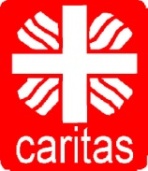 Caritasverband für die Diözese Hildesheim e.V.Abteilung:Junge CaritasJunge CaritasCaritasverband für die Diözese Hildesheim e.V.Referat:Soziale BildungSoziale BildungCaritasverband für die Diözese Hildesheim e.V.Anschrift:Moritzberger Weg 1, 31139 HildesheimMoritzberger Weg 1, 31139 HildesheimCaritasverband für die Diözese Hildesheim e.V.Tel.:05121 / 938 155 oder 15605121 / 938 155 oder 156Caritasverband für die Diözese Hildesheim e.V.Fax:05121 / 938-11905121 / 938-119Caritasverband für die Diözese Hildesheim e.V.eMailschnitzler@caritas-dicvhildesheim.deschnitzler@caritas-dicvhildesheim.deName:Vorname:Geburtstag:Geburtsort:Anschrift:Bundesland:Nationalität:Telefon:Mobiltelefon:Email:Führerschein:Familienstand:Konfession:Eltern:Anschrift:Geschwister: (bitte entsprechendes ankreuzen)abgebrochenbereits abgeschlossenwird noch abgeschlossenHauptschulabschlussRealschulabschlussBerufsfachschulabschlussBerufsausbildungFachhochschulreifeAbiturwann?      wann?      StudiumSpracheGeringe Grund-kenntnisse aus der SchuleGute Kenntnisse aus der SchuleSehr gute Schul-kenntnisse (z.B. Leistungs-kurs)Zusätzliche außerschulische Kenntnisse (z.B. Auslandsaufenthalt) Träger(z.B. Name der Pfarrgemeinde, des Vereins, Verbandes, der Organisation …)Art der TätigkeitZeitraum